MINUTESOctober 22, 2019In AttendanceJennifer Currie, Wendy Fudge, Cindy Disher, Amy Whitaker, Anne McDonaldAbsent: Mariel Hatrick, Anne PotterReview of MinutesNo review at this time.Principal’s ReportPrincipal Jennifer Currie presented her report.Progress Reports and Parent InterviewsReports go home November 7thAll parents will have the opportunity to have and interview by phone or in personIndividual Education Plans (IEP) went out last weekEQAOExtremely happy with the results.ResultsGRADE 3	GRADE 6	School	Province	School	ProvinceWhen asked how they were feeling the response from students was as follows:Grade 394% like Math89% feel like they are good in math81% feel like they are able to do difficult problems in MathGrade 688% like Math75% feel like they are good in math87% feel like they are able to do difficult problems in MathThere tends to be a gap at Grade 4-5 and this is the reason for the change in results at Grade 6Learning Plans – Math FocussedLevelled Literacy Intervention (continuing)Program that starts near the end of Grade 1 into 2 – Students are pulled for one on one reading base on their reading level and skill set. Attendance Counselor Presentation – Nov.26 at 5:30 pm (before council meeting)There are some students missing a lot of schoolPresentation will give suggestions and help to parents to encourage attending school.Social Worker Support – Thursdays at 2:30pm in the Learning Commons - Starting Nov. 14thThe school social worker will be available to answer questions and give guidance to parentsie. Don’t’ have a doctor – how do I find one?, child with anxiety, etc.DSBN Academy – Parent Information Schedule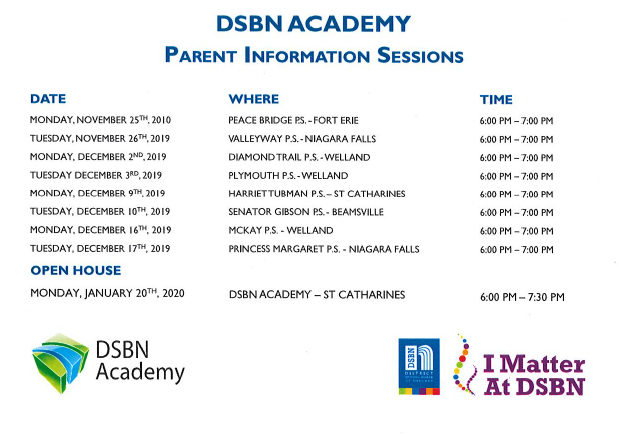 Chocolate Bar FundraiserTo be held in the springMore details to follow. Parent Involvement Council (PIC) Conference November 6, 2019 from 4:00PM to 8:15pm at Eden High SchoolFree conference for parents – Registration required to attend. Features: informative workshops, vendor resource fair and light dinner. Child care avail. by pre-registration.Important DatesHalloween Thursday, October 31 – Parade around the school yard at 9:30 am (weather permitting)Intermediate students set up activities in the gym for younger students to participate in during the day.Older students will have dance in the afternoonRemembrance Day Assembly – Monday, November 11 at 10:00 am – all welcomeNext MeetingNext School Council meeting will be held on November 26 at 6:00 PM (following Attendance Counselor session).Council meeting are held on the 4th Tuesday or the month. Please note: there will not be a council meeting in December or JuneReading85%74%75%81%Writing      93%69%88%82%Math78%58%56%42%